ERSTHELFER*INNEN 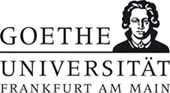       	Raum      	Tel.:      	      	Raum      	Tel.:      	      	Raum      	Tel.:      	      	Raum      	Tel.:      	      	Raum      	Tel.:            	Raum      	Tel.:            	Raum      	Tel.:      Verbandmaterial: Ortsangabe nächster Verbandkasten	Erste-Hilfe-(Ruhe-)Raum: Siehe Liste "Erste Hilfe-Räume_Adressen_Zufahrten" R e t t u n g s d i e n s t:  112Für den Rettungsdienst: Adresse & Zufahrt zum Gebäude:Siehe Liste "Erste Hilfe-Räume_Adressen_Zufahrten"     (Haupt-) Pforte : Siehe Liste "Erste Hilfe-Räume_Adressen_Zufahrten"